AP Calculus AB							Name________________________Derivative as a Function                                                     Limits, Cont., & R.O.C Day 10AP Calculus AB							Name________________________Derivative as a Function                                                     Limits, Cont., & R.O.C Day 105.-7:Use the given graph to sketch the graph of .1.  For the function  whose graph is given, arrange the following numbers in increasing order and explain your reasoning.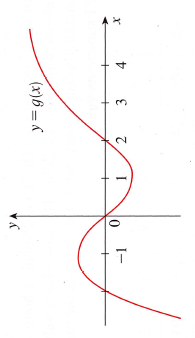 2.  Match the graph of each function in A.)-D.) with the graph of the derivative in I-IV.  Give reasons for your choices.2.  Match the graph of each function in A.)-D.) with the graph of the derivative in I-IV.  Give reasons for your choices.2.  Match the graph of each function in A.)-D.) with the graph of the derivative in I-IV.  Give reasons for your choices.2.  Match the graph of each function in A.)-D.) with the graph of the derivative in I-IV.  Give reasons for your choices.A.)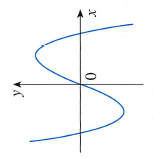 B.)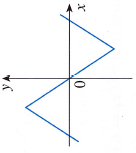 I.)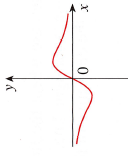 II.)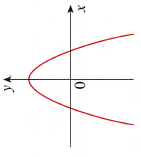 C.)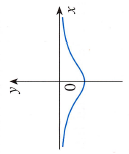 D.)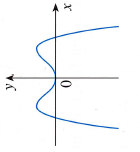 III.)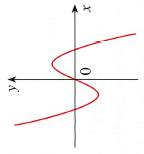 IV.)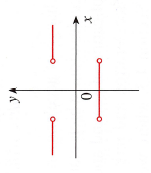 3.-7:  Use the given graph to sketch the graph of .3.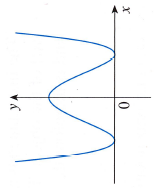 4.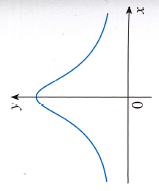 5.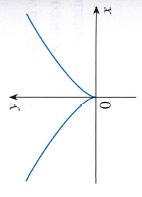 6.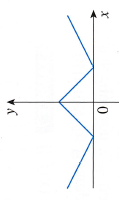 7.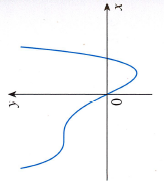 8.-11:  The graph of  is given.  State, with reasons, the numbers at which  is not differentiable.8.-11:  The graph of  is given.  State, with reasons, the numbers at which  is not differentiable.8.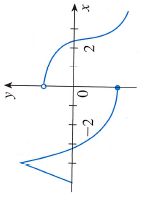 9.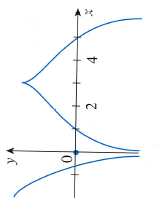 10.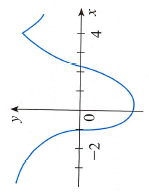 11.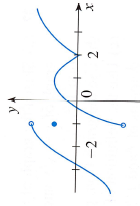 